
Tápiószele  Dózsatelep  Rókás  Pokoltanya  Békás  Rózsás  Rékasi út  Máriácska  Abonyi út vm.  Majorság  Szolnok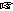  Tápiószele, Művelődési Ház, Posta út 2.
 Szolnok, Víg Bakter Söröző
 7.30-9.00 óra  700 Ft  32,6 km  52 m  10 óra  52,9  C33/7  33,4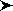 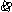 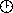 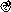 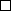 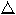 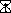 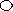 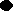 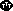 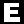 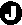 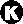 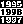 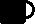 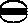 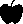 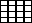 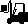 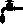 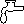 
Tápiószele  Dózsatelep  Újszilvási úti kőkereszt  Rókás  Pokoltanya  Tápiógyörgye vá. Tápiószele, Művelődési Ház, Posta út 2.
 Tápiógyörgye vá., Vasúti kocsma
 7.30-9.00 óra  700 Ft  15,5 km  0 m  5 óra  26,3  E15/5  15,5Lehetőség van a kőkereszttől Tápiógyörgye vá. céllal 10 km-es túra teljesítésére kizárólag zord időjárás esetén, erről a túra előtti napokban a rendezőség ad tájékoztatást.

Minden távhoz:
Nevezés előzetesen 500 Ft/fő február 3-ig. A nevezési díjból TTT, MTSZ, MSTSZ tagoknak és a Magyar Turista kártyával 200 Ft/fő kedvezmény. A túra az SZTTK - TápióSZelei Természetbarátok Teljesítménytúra Kupája 2016 1. túrája.
Kitűző helyett 100 km a Sóúton jelvény azok számára, akik korábbi Sóúton megtett távjaikkal összegyűjtik a 100 km-t.Letöltések száma: 3057. Módosítva: 2015.12.29Ez a kiírás a TTT oldalának másolata és a TTT engedélyével készült.A túra kiírása a TTT honlapon:   http://www.teljesitmenyturazoktarsasaga.hu/tura?id=6739 Túrabeszámolók 